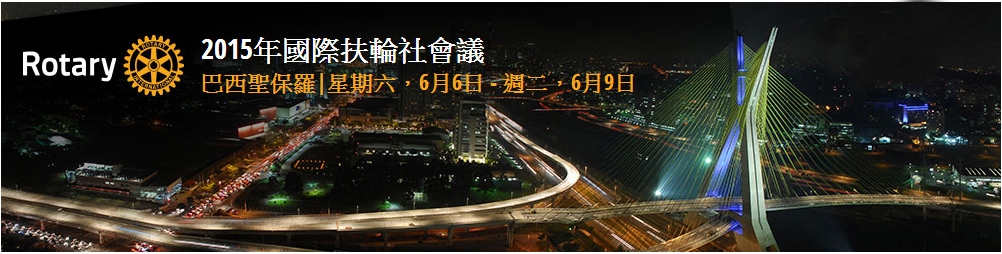 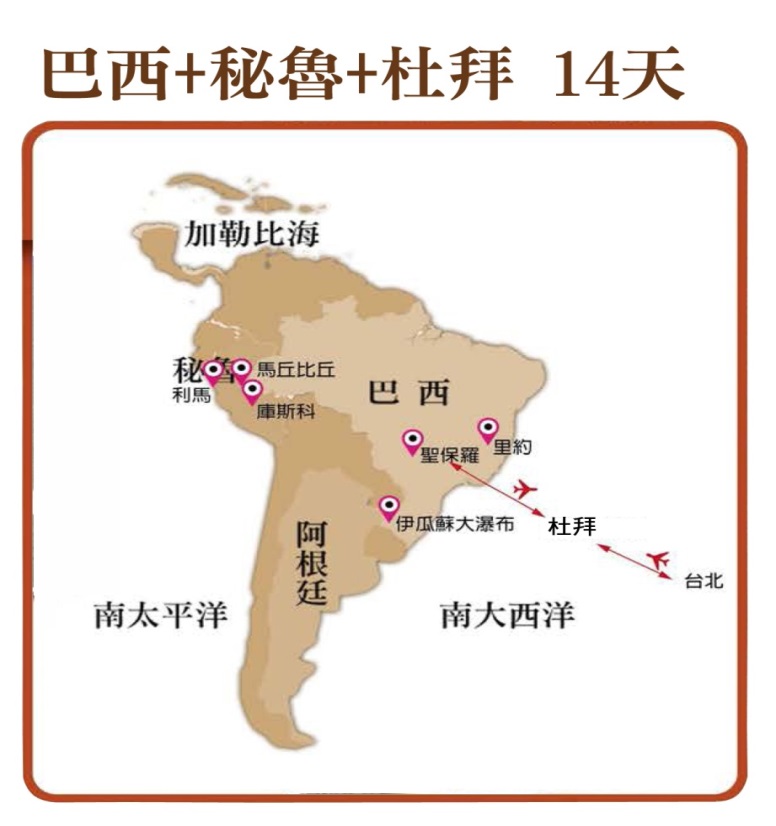                                            旅遊團費：(不含個人花費及註冊費)                                            A.14天團：新台幣288,000                                                 (巴西+祕魯+杜拜)                                      B.12天團：新台幣238,000                                                           (巴西+杜拜)                                            C. 10/31前完成報名程序並繳訂金者,                                              第2人減免NTD20000                                      D.升等商務艙另加NTD126000、建議                                        若夫妻同行，只需一人升等即可，                                        因國際段去回共4段可以輪替。                                            行程特色1.	採用阿酋航空班機，座位寬敞舒適，從台灣飛往南美洲航程最短的捷徑，    回程時在杜拜停留觀光2晚，因此巴西雖然遠但卻不累喔!2.	全程採用SHERATON、GRAND HYATT等級之5*旅館，    阿布達比更安排法拉利樂園旁的超5*YAS HOTEL。3.	全程晚餐餐標都在USD40以上，並包括2次晚餐秀及6/6總監之夜晚餐    並安排杜拜阿拉伯式遊船惜別晚餐。4.	團費包括旅途中之團體機票、旅館、餐食、門票、纜車、司機,導遊,行李小費。5.	特別安排伊瓜蘇瀑布旁水上餐廳午餐，近距離感受瀑布的澎拜洶湧、    杜拜更安排法拉利樂園，感受300KM/HR的刺激感。6.	特別安排前往馬丘比丘天窗式觀光列車來回，省時又舒適。7.	里約、聖保羅、伊瓜蘇、利馬特別再聘請華語導遊。                                                 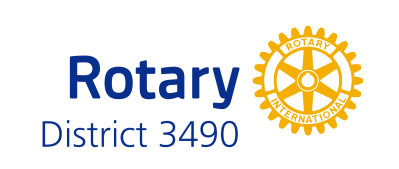 國際扶輪3490地區                      國際扶輪3490地區                                                                      大漢溪扶輪社                          五股金鐘扶輪社                  2014~2015 DVS TOUR                     2011~2012 PP TIGER                  聯華旅行社 彭溪圳 0982666625           海邦旅行社 林成泰0925526258                  報名專線：02-2609-5671                  報名專線：02-2516-02282015年國際扶輪世界年會報名表12天行程NTD238000(刷卡價)12天行程NTD238000(刷卡價)14天行程NTD288000(刷卡價)14天行程NTD288000(刷卡價)D15/31(日)台北/杜拜(DXB)台北/杜拜(DXB)台北/杜拜(DXB)EK367 2345/0415+1 (飛9.5HR)D26/1(一)杜拜/里約熱內盧(GIG)杜拜/里約熱內盧(GIG)杜拜/里約熱內盧(GIG)EK247 0710/1430(飛14.5HR)里約當地時間14:30抵達D36/2(二)里約熱內盧里約熱內盧里約熱內盧D46/3(三)里約熱內盧/伊瓜蘇大瀑布里約熱內盧/伊瓜蘇大瀑布里約熱內盧/伊瓜蘇大瀑布世界最大瀑布之一D56/4(四)伊瓜蘇大瀑布伊瓜蘇大瀑布伊瓜蘇大瀑布D66/5(五)伊瓜蘇大瀑布/巴西聖保羅(GRU)伊瓜蘇大瀑布/巴西聖保羅(GRU)伊瓜蘇大瀑布/巴西聖保羅(GRU)總監之夜D76/6(六)巴西聖保羅巴西聖保羅巴西聖保羅2015RI世界年會&巴西為2015RI世界年會特別舉辦大型森巴舞表演D86/7(日)巴西聖保羅亞太早餐會      巴西聖保羅/利馬(祕魯) /庫斯科參加亞太早餐會後下午飛往利馬再轉機到庫斯科古印加帝國首都D96/8(一)巴西聖保羅/杜拜(當地時間22:55抵達)EK262 0125/2255(飛14.5HR)庫斯科/利馬馬丘比丘火車上山一日來回D106/9(二)杜拜－阿布達比(法拉利室內樂園)利馬/巴西聖保羅全日利馬觀光，晚餐後飛往西聖保羅D116/10(三)阿布達比－杜拜哈里發塔、杜拜購物中心、水上計程車觀賞帆船酒店、世界之島、阿拉伯式惜別餐巴西聖保羅/杜拜EK262 0125/2255(飛14.5HR)(杜拜當地時間22:55抵達)D126/11(四)杜拜/台北EK366 0405/1640(飛9.5HR)杜拜－阿布達比清真寺、民俗村、法拉利室內樂園D136/12(五)阿布達比－杜拜哈里發塔、杜拜購物中心、水上計程車觀賞帆船酒店、世界之島、阿拉伯式惜別餐D146/13(六)杜拜/台北EK366 0405/1640 (飛9.5HR)所屬扶輪社社名&RI編號中文姓名護照英文姓名出生日期(西元)護照號碼身份證字號護照有效期(需6個月以上)寶眷中文姓名護照英文姓名出生日期(西元)護照號碼身份證字號護照有效期(需6個月以上)社友膳食□一般      □素食□ 其他                寶眷膳食□一般      □素食□ 其他                社友□14天(巴西+祕魯+杜拜)□12天(巴西+杜拜)寶眷□14天(巴西+祕魯+杜拜)□12天(巴西+杜拜)單人房□追加NT65,000□追加商務艙聯絡地址：聯絡地址：聯絡地址：聯絡地址：E-mail：E-mail：E-mail：E-mail：住宅電話：住宅電話：手機：手機：公司電話：公司電話：傳真號碼：傳真號碼：□信用卡號：                -                -                 -                卡片有效期－西元            年       月 信用卡後三碼            （務必填寫）□ VISA □ MASTER    刷卡金額：     30,000         (團費訂金)□匯款帳號：          戶名：聯華旅行社有限公司   收據抬頭(發票)：統一編號：□信用卡號：                -                -                 -                卡片有效期－西元            年       月 信用卡後三碼            （務必填寫）□ VISA □ MASTER    刷卡金額：     30,000         (團費訂金)□匯款帳號：          戶名：聯華旅行社有限公司   收據抬頭(發票)：統一編號：□信用卡號：                -                -                 -                卡片有效期－西元            年       月 信用卡後三碼            （務必填寫）□ VISA □ MASTER    刷卡金額：     30,000         (團費訂金)□匯款帳號：          戶名：聯華旅行社有限公司   收據抬頭(發票)：統一編號：□信用卡號：                -                -                 -                卡片有效期－西元            年       月 信用卡後三碼            （務必填寫）□ VISA □ MASTER    刷卡金額：     30,000         (團費訂金)□匯款帳號：          戶名：聯華旅行社有限公司   收據抬頭(發票)：統一編號：